Did a Certified ROMA Trainer review this Community Action Plan prior to submission?   Upload ROMA Trainer/Implementer Review Certification (PDF)Please upload a copy of the Board minutes approving the Community Action PlanI.	STRATEGIC PLAN (5 YEARS)What is the long-term vision for the CSBG program at your organization or department? How does this vision address reduction of poverty, revitalization of low-income communities, and/or empowerment of people with low incomes to become more ? What strengths, weaknesses, opportunities and threats contribute to the organization or department’s ability to achieve the long-term vision indicated above. (Strengths and weaknesses are internal to the organization.  Opportunities and threats are external to the organization.)What long-term family, agency and/or community goals are addressed by the strategic plan?How is customer satisfaction information and customer input included in the strategic planning process?How are the goals in the strategic plan supported by your community action plan? How will progress be tracked towards the overall vision and goals expressed in your strategic plan?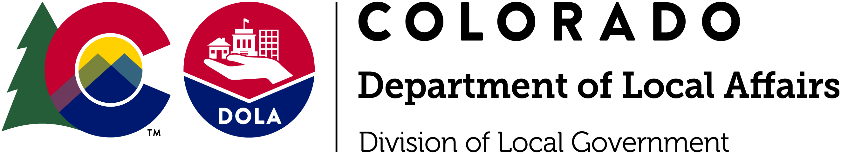 COMMUNITY SERVICES BLOCK GRANT (CSBG) PROGRAM 2024-2026 APPLICATION AND PLANPLEASE NOTE: DOCUMENT CANNOT BE UPLOADED IN ITS ENTIRETY FOR THE APPLICATION BUT IS BEING RELEASED TO ALLOW YOU TO DEVELOP THE CONTENT FOR EACH SECTION/QUESTION IN ADVANCE. THE TEXT FOR EACH QUESTION WILL NEED TO BE PASTED INTO EACH SECTION.  Due September 29, 2023 through the Grants PortalEXCERPT FROM SOON TO BE RELEASED CO CSBG 2024-2026 APPLICATIONCOMMUNITY ACTION PLAN AND STRATEGIC PLAN SECTIONS 2023 CO Community Action Regional ForumsH. COMMUNITY ACTION PLAN (3 YEARS)Describe how the Service and Strategies in CSBG that your agency will be working on, identified in Section E, will address the needs identified in the community needs assessment and what are the general services and strategies that will be used?   Describe the expected outcomes for the customers or community that will be achieved. Indicate whether each outcome is a family, agency or community level outcome.How will success be measured? Include how data will be collected and the quantitative and qualitative evaluation techniques that will be used. What are the measurement tools (evidence) and services strategy (outputs) that will prove outcomes were obtained?.  Describe how the principles and practices of Results Oriented Management and Accountability (ROMA) are used in your agency and program? When was the last ROMA training accessed by the organization? Who attended, and who provided the training? Yes	NoProvide the name of the Certified ROMA Trainer who completed the review.